Русский язык. 8 класс. 5 неделяУроки 1-2  -  уроки развития речиДана серия картинок. Составьте по ней интересный рассказ и запишите в рабочей тетради. Название рассказа придумайте сами.Условия:- рассказ должен содержать не менее 70 слов,- обязательно включите в рассказ обособленные члены предложения, вводные слова, однородные члены предложения и сложные предложения.- по желанию включите вывод–пословицу (можете вложить её в уста охотника-старика)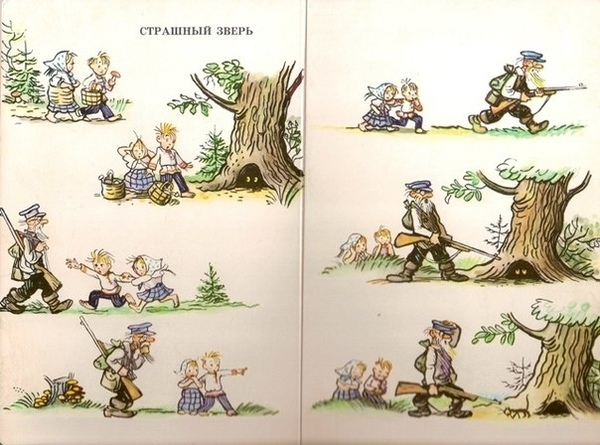 